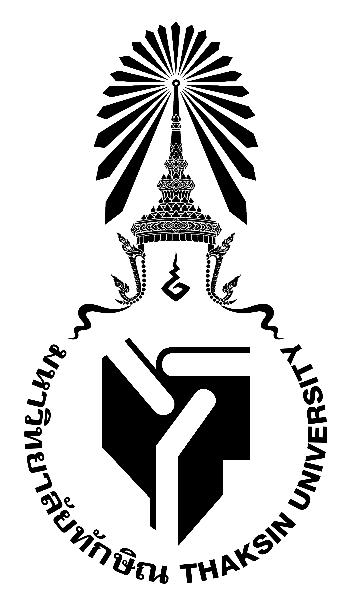 มคอ. 3 รายละเอียดของรายวิชาCourse Specificationรหัสวิชา 0308111    ชื่อวิชาภาษาไทย  ความเป็นครู(ชื่อวิชาภาษาอังกฤษ Teacher’s  Attributes))รายวิชานี้เป็นส่วนหนึ่งของหลักสูตรหมวดวิชาชีพครู   หลักสูตรปรับปรุง  พ.ศ.2560คณะศึกษาศาสตร์มหาวิทยาลัยทักษิณสารบัญหมวด									หน้าหมวดที่ 1	ข้อมูลทั่วไป							1หมวดที่ 2	จุดมุ่งหมายและวัตถุประสงค์					2หมวดที่ 3	ลักษณะและการดำเนินการ					3หมวดที่ 4	การพัฒนาผลการเรียนรู้ของนิสิต					3หมวดที่ 5	แผนการสอนและการประเมินผล					8หมวดที่ 6	ทรัพยากรประกอบการเรียนการสอน				12หมวดที่ 7	การประเมินและปรับปรุงการดำเนินการของรายวิชา			14รายละเอียดของรายวิชาหมวดที่  1  ข้อมูลทั่วไป1.  รหัส ชื่อรายวิชา จำนวนหน่วยกิต รายวิชาที่ต้องเรียนมาก่อน รายวิชาที่เรียนพร้อมกัน 
และคำอธิบายรายวิชา 	0308111     ความเป็นครู  2(2-0-4)  	Teacher’s Attributesบุรพวิชา : (ถ้ามี) -ควบคู่ : (ถ้ามี) -		ความสำคัญพัฒนาการของวิชาชีพครู คุณลักษณะความเป็นครู บทบาทหน้าที่ภาระงานของครู คุณธรรมของครู จรรยาบรรณวิชาชีพครู หลักธรรมาภิบาลและความซื่อสัตย์สุจริต เกณฑ์มาตรฐานวิชาชีพครู กฎหมายที่เกี่ยวข้องกับครูและวิชาชีพครู การจัดการความรู้เกี่ยวกับวิชาชีพครู การสร้างความก้าวหน้าและพัฒนาวิชาชีพครูอย่างต่อเนื่อง การสร้างเจตคติและศรัทธาต่อวิชาชีพครู การฝึกปฏิบัติวิเคราะห์เพื่อเสริมสร้างศักยภาพและสมรรถภาพความเป็นครู รอบรู้ในเนื้อหาวิชาที่สอนและกลยุทธ์การสอน เพื่อให้ผู้เรียนคิดวิเคราะห์ สังเคราะห์ สร้างสรรค์สิ่งใหม่ๆ ได้เป็นบุคคลแห่งการเรียนรู้ แสวงหาและเลือกใช้ข้อมูลข่าวสารความรู้เพื่อให้ทันต่อการเปลี่ยนแปลง มีปฏิสัมพันธ์ระหว่างครูกับผู้เรียนที่ส่งเสริมการพัฒนาศักยภาพผู้เรียน มีจิตวิญญาณความเป็นครูและรับผิดชอบต่อวิชาชีพครู ปฏิบัติตนตามจรรยาบรรณวิชาชีพและเป็นแบบอย่าง ที่ดี มีจิตสำนึกสาธารณะและเสียสละให้สังคม 	Importance of  development of teacher profession, roles, tasks, virtue, professional ethics, good governance and honesty, benchmark, laws, and the law of teaching profession, knowledge management about teaching profession, the progression and continual professional development of teachers, creating a positive attitude and belief in teaching profession, practicing on analyzing in order to strengthen the capacity and competence of teachers, being knowledgeable in the subjects they teach and teaching strategies to help the learners think, analyze, synthesize, and generate modernization, to be a person of learning, pursuit, and use of information as well as knowledge to keep pace with changes, to have an interaction between teachers and learners which promotes the learners’ potential along with owning teacher spirit and teacher professional responsibility ; role models and public mind to society2.  หลักสูตรและประเภทของรายวิชาหลักสูตรการศึกษามหาบัณฑิต สาขาวิชาเทคโนโลยีและสื่อสารการศึกษา เป็นรายวิชาเอกบังคับศึกษาทั่วไปวิชาเฉพาะ  วิชาพื้นฐานเฉพาะด้าน (ถ้ามี)วิชาเอก      วิชาเอกบังคับ               วิชาเอกเลือกวิชาโท วิชาประสบการเชิงปฏิบัติ (ถ้ามี)3.  อาจารย์ผู้รับผิดชอบรายวิชาและอาจารย์ผู้สอน	อาจารย์ผู้สอน ผู้ช่วยศาสตราจารย์ ดร.มณฑนา  พิพัฒน์เพ็ญ5.  ภาคการศึกษา/ ชั้นปีที่เรียนภาคเรียนที่ 1/2562 /ชั้นปีที่ 1 ภาคเรียนปลาย6.  สถานที่เรียนตึกเรียน  15  ห้อง 15207  และ15213 7.  วันที่จัดทำหรือปรับปรุงรายละเอียดของรายวิชาครั้งล่าสุด10  มิถุนายน  2562หมวดที่  2  จุดมุ่งหมายและวัตถุประสงค์1.  จุดมุ่งหมายของรายวิชา  :  เพื่อให้ผู้เรียน	1.1  มีความรู้ ความเข้าใจเกี่ยวกับความสำคัญ และ พัฒนาการของวิชาชีพครู            1.2  มีความรู้ ความเข้าใจเกี่ยวกับคุณลักษณะความเป็นครู  บทบาทหน้าที่ภาระงานของครู          1.3  มีความรู้ ความเข้าใจเกี่ยวกับคุณธรรมของครู  จรรยาบรรณวิชาชีพครู	1.4  มีความรู้ ความเข้าใจเกี่ยวกับหลักธรรมาภิบาลและความซื่อสัตย์สุจริต          1.5  มีความรู้ ความเข้าใจและวิเคราะห์เกี่ยวกับเกณฑ์มาตรฐานวิชาชีพครู  กฎหมายที่เกี่ยวข้องกับการศึกษา            1.6   สามารถวิเคราะห์วิธีคิดในการสร้างและพัฒนาเจตคติและศรัทธาต่อวิชาชีพครู            1.7  สามารถวิเคราะห์และปฏิบัติเพื่อเสริมสร้างศักยภาพและสมรรถภาพความเป็นครู  การเป็นบุคคลแห่งการเรียนรู้  ผู้นำเป็นผู้นำทางวิชาการ ที่มีความรัก  เมตตา ปรารถนาดีต่อผู้เรียน  มีความอดทนและรับผิดชอบต่อวิชาชีพครู          1.8 สามารถปฏิบัติตนตามจรรยาบรรณวิชาชีพและเป็นแบบอย่างที่ดี มีจิตสำนึกสาธารณะและเสียสละให้สังคม2.  วัตถุประสงค์ของรายวิชา      2.1 เพื่อให้รายวิชาสะท้อนความเป็นธรรมชาติของวิชาชีพที่มีความลุ่มลึก และสามารถนำไปใช้เป็นฐานในการประกอบวิชาชีพครูได้อย่างเข้มแข็ง      2.2  เพื่อให้สอดคล้องกับกรอบมาตรฐานคุณวุฒิการศึกษาระดับอุดมศึกษาหมวดที่  3  ลักษณะการดำเนินการ1.  จำนวนชั่วโมงที่ใช้ต่อภาคการศึกษาคำชี้แจงภาคการศึกษาคิดเป็นไม่น้อยกว่า 15 สัปดาห์2.  จำนวนชั่วโมงต่อสัปดาห์ที่ และช่องทางในการให้คำปรึกษาแนะนำทางวิชาการแก่นิสิตเป็นรายบุคคล              3  ชั่วโมง/สัปดาห์  โดยแจ้งให้ทราบพร้อมกับการอธิบายรายวิชาในชั่วโมงแรกหมวดที่ 4 การพัฒนาผลการเรียนรู้ของนิสิต1.	แผนที่การกระจายความรับผิดชอบ (นำข้อมูลจาก ข้อ 3 หมวดที่ 4 ในเล่ม มคอ.2)หมวดที่  5  แผนการสอนและการประเมินผล1.  แผนการสอน2.  แผนการประเมินผลการเรียนรู้หมวดที่  6  ทรัพยากรประกอบการเรียนการสอนหมวดที่  7  การประเมินและปรับปรุงการดำเนินการของรายวิชาบรรยายสอนเสริมการฝึกปฏิบัติ/การฝึกงานภาคสนามการศึกษาด้วยตนเอง30ช.ม./ภาคเรียน--60 ช.ม./ภาคเรียนรายวิชา1. คุณธรรม จริยธรรม1. คุณธรรม จริยธรรม1. คุณธรรม จริยธรรม2. ความรู้2. ความรู้2. ความรู้2. ความรู้2. ความรู้2. ความรู้3. ทักษะทางปัญญา3. ทักษะทางปัญญา3. ทักษะทางปัญญา3. ทักษะทางปัญญา3. ทักษะทางปัญญา4. ทักษะความสัมพันธ์ระหว่างบุคคลและความรับผิดชอบ4. ทักษะความสัมพันธ์ระหว่างบุคคลและความรับผิดชอบ4. ทักษะความสัมพันธ์ระหว่างบุคคลและความรับผิดชอบ4. ทักษะความสัมพันธ์ระหว่างบุคคลและความรับผิดชอบ5. ทักษะการวิเคราะห์เชิงตัวเลข การสื่อสารและเทคโนโลยีสารสนเทศ5. ทักษะการวิเคราะห์เชิงตัวเลข การสื่อสารและเทคโนโลยีสารสนเทศ5. ทักษะการวิเคราะห์เชิงตัวเลข การสื่อสารและเทคโนโลยีสารสนเทศ5. ทักษะการวิเคราะห์เชิงตัวเลข การสื่อสารและเทคโนโลยีสารสนเทศ6. ทักษะด้านการจัดการเรียนรู้6. ทักษะด้านการจัดการเรียนรู้6. ทักษะด้านการจัดการเรียนรู้6. ทักษะด้านการจัดการเรียนรู้วิชา 0308111     ความเป็นครู  2 (2-0-4)  1.11.21.32.12.22.32.42.52.62.63.13.23.33.44.14.24.34.44.45.15.25.36.16.26.36.4วิชา 0308111     ความเป็นครู  2 (2-0-4)  ผลการเรียนรู้ผลการเรียนรู้วิธีการสอนวิธีการประเมินผล1. ด้านคุณธรรม จริยธรรม1. ด้านคุณธรรม จริยธรรม1.1 มีความรู้ความเข้าใจในมโนทัศน์เกี่ยวกับคุณธรรมพื้นฐาน จรรยาบรรณของวิชาชีพครูและ ค่านิยมที่พึงประสงค์สำหรับการสร้างสรรค์สังคมแห่งความพอเพียงและยั่งยืน1) พูดคุย แลกเปลี่ยนความคิดเกี่ยวกับคุณธรรม จริยธรรมสอดแทรกในการสอนทุกครั้ง2) การปฏิบัติเป็นแบบอย่างที่ดีของผู้สอนประเมินจากการสังเกตพฤติกรรมในชั้นเรียนและการแสวงหาความรู้นอกชั้นเรียน1.2 ยอมรับในคุณค่าของความแตกต่างหลากหลายและสามารถวิเคราะห์ สังเคราะห์ ประเมิน และนำความรู้เกี่ยวกับคุณธรรมพื้นฐานและจรรยาบรรณของวิชาชีพครูและค่านิยมที่พึงประสงค์ไปประยุกต์ใช้ในการดำรงชีวิตและประกอบวิชาชีพ เพื่อสร้างสรรค์สังคมแห่งความพอเพียง ยั่งยืน และมีสันติสุข1) พูดคุย แลกเปลี่ยนความคิดเกี่ยวกับคุณธรรม จริยธรรมสอดแทรกในการสอนทุกครั้ง2) การปฏิบัติเป็นแบบอย่างที่ดีของผู้สอนประเมินจากการสังเกตพฤติกรรมในชั้นเรียนและการแสวงหาความรู้นอกชั้นเรียน1.3 ตระหนักถึงความสำคัญของการดำรงชีวิตและประกอบวิชาชีพตามคุณธรรมพื้นฐานและจรรยาบรรณของวิชาชีพครู1) พูดคุย แลกเปลี่ยนความคิดเกี่ยวกับคุณธรรม จริยธรรมสอดแทรกในการสอนทุกครั้ง2) การปฏิบัติเป็นแบบอย่างที่ดีของผู้สอนประเมินจากการสังเกตพฤติกรรมในชั้นเรียนและการแสวงหาความรู้นอกชั้นเรียน2. ด้านความรู้2. ด้านความรู้2.1 มีความรู้ความเข้าใจและเห็นความสัมพันธ์ของวิชาพื้นฐานทางด้านมนุษยศาสตร์ สังคมศาสตร์ วิทยาศาสตร์ คณิตศาสตร์ สหศาสตร์ ภาษาไทย ภาษาต่างประเทศ และคอมพิวเตอร์1)การบรรยาย แลกเปลี่ยนความคิดทางวิชาการร่วมกัน2) ศึกษาเรียนรู้ประสบการณ์ในระดับนโยบายทางการศึกษา และในระดับการจัดการเรียนการสอน   3)การอภิปราย  จัดทำรายงานกลุ่ม  รายงานเฉพาะบุคคลโดยการค้นคว้าด้วยตนเอง  4) การนำเสนอรายงานในชั้นเรียน  รวมถึงวิพากษ์  แลกเปลี่ยนความคิดทางวิชาการร่วมกับผู้สอนในแบบแผนของการสัมมนาประเมินผลจากการเข้าชั้นเรียน  การร่วมอภิปราย แลกเปลี่ยนความคิดในทางวิชาการ  การค้นคว้าองค์ความรู้ที่เป็นกรณีศึกษาเกี่ยวกับการศึกษาตลอดชีวิตในมิติต่างๆ  การเรียนรู้ปรากฏการณ์การศึกษาตลอดชีวิตในสถานการณ์จริง  การทำรายงาน  และการสอบปลายภาค2.2 สามารถบูรณาการความรู้ในศาสตร์สาขาวิชาเอกและสาขาวิชาต่างๆ ไปใช้ในการดำรงชีวิตและประกอบวิชาชีพอย่างมีประสิทธิภาพ       1)การบรรยาย แลกเปลี่ยนความคิดทางวิชาการร่วมกัน2) ศึกษาเรียนรู้ประสบการณ์ในระดับนโยบายทางการศึกษา และในระดับการจัดการเรียนการสอน   3)การอภิปราย  จัดทำรายงานกลุ่ม  รายงานเฉพาะบุคคลโดยการค้นคว้าด้วยตนเอง  4) การนำเสนอรายงานในชั้นเรียน  รวมถึงวิพากษ์  แลกเปลี่ยนความคิดทางวิชาการร่วมกับผู้สอนในแบบแผนของการสัมมนาประเมินผลจากการเข้าชั้นเรียน  การร่วมอภิปราย แลกเปลี่ยนความคิดในทางวิชาการ  การค้นคว้าองค์ความรู้ที่เป็นกรณีศึกษาเกี่ยวกับการศึกษาตลอดชีวิตในมิติต่างๆ  การเรียนรู้ปรากฏการณ์การศึกษาตลอดชีวิตในสถานการณ์จริง  การทำรายงาน  และการสอบปลายภาค2.3 ตระหนักถึงคุณค่าและความสำคัญของศาสตร์สาขาวิชาเอกและสาขาวิชาเอกต่างๆ ที่มีต่อการดำรงชีวิตและประกอบวิชาชีพ1)การบรรยาย แลกเปลี่ยนความคิดทางวิชาการร่วมกัน2) ศึกษาเรียนรู้ประสบการณ์ในระดับนโยบายทางการศึกษา และในระดับการจัดการเรียนการสอน   3)การอภิปราย  จัดทำรายงานกลุ่ม  รายงานเฉพาะบุคคลโดยการค้นคว้าด้วยตนเอง  4) การนำเสนอรายงานในชั้นเรียน  รวมถึงวิพากษ์  แลกเปลี่ยนความคิดทางวิชาการร่วมกับผู้สอนในแบบแผนของการสัมมนาประเมินผลจากการเข้าชั้นเรียน  การร่วมอภิปราย แลกเปลี่ยนความคิดในทางวิชาการ  การค้นคว้าองค์ความรู้ที่เป็นกรณีศึกษาเกี่ยวกับการศึกษาตลอดชีวิตในมิติต่างๆ  การเรียนรู้ปรากฏการณ์การศึกษาตลอดชีวิตในสถานการณ์จริง  การทำรายงาน  และการสอบปลายภาค2.4 มีความรู้ความเข้าใจเกี่ยวกับแนวคิด ทฤษฎี และหลักการที่เกี่ยวข้องกับพัฒนาการและการเรียนรู้ของผู้เรียน การจัดการเรียนการสอน การวิจัย และกฎหมายที่เกี่ยวข้องกับการศึกษา1)การบรรยาย แลกเปลี่ยนความคิดทางวิชาการร่วมกัน2) ศึกษาเรียนรู้ประสบการณ์ในระดับนโยบายทางการศึกษา และในระดับการจัดการเรียนการสอน   3)การอภิปราย  จัดทำรายงานกลุ่ม  รายงานเฉพาะบุคคลโดยการค้นคว้าด้วยตนเอง  4) การนำเสนอรายงานในชั้นเรียน  รวมถึงวิพากษ์  แลกเปลี่ยนความคิดทางวิชาการร่วมกับผู้สอนในแบบแผนของการสัมมนาประเมินผลจากการเข้าชั้นเรียน  การร่วมอภิปราย แลกเปลี่ยนความคิดในทางวิชาการ  การค้นคว้าองค์ความรู้ที่เป็นกรณีศึกษาเกี่ยวกับการศึกษาตลอดชีวิตในมิติต่างๆ  การเรียนรู้ปรากฏการณ์การศึกษาตลอดชีวิตในสถานการณ์จริง  การทำรายงาน  และการสอบปลายภาค2.5 สามารถวิเคราะห์ สังเคราะห์ ประเมิน และนำความรู้เกี่ยวกับแนวคิด ทฤษฎีและหลักการ ที่เกี่ยวข้องกับพัฒนาการและการเรียนรู้ของผู้เรียน การจัดการเรียนการสอน การวิจัยและกฎหมายที่เกี่ยวข้องกับการศึกษาไปใช้ในการจัดการเรียนการสอนและการพัฒนาผู้เรียนอย่างเหมาะสมและมีประสิทธิภาพ1)การบรรยาย แลกเปลี่ยนความคิดทางวิชาการร่วมกัน2) ศึกษาเรียนรู้ประสบการณ์ในระดับนโยบายทางการศึกษา และในระดับการจัดการเรียนการสอน   3)การอภิปราย  จัดทำรายงานกลุ่ม  รายงานเฉพาะบุคคลโดยการค้นคว้าด้วยตนเอง  4) การนำเสนอรายงานในชั้นเรียน  รวมถึงวิพากษ์  แลกเปลี่ยนความคิดทางวิชาการร่วมกับผู้สอนในแบบแผนของการสัมมนาประเมินผลจากการเข้าชั้นเรียน  การร่วมอภิปราย แลกเปลี่ยนความคิดในทางวิชาการ  การค้นคว้าองค์ความรู้ที่เป็นกรณีศึกษาเกี่ยวกับการศึกษาตลอดชีวิตในมิติต่างๆ  การเรียนรู้ปรากฏการณ์การศึกษาตลอดชีวิตในสถานการณ์จริง  การทำรายงาน  และการสอบปลายภาค2.6 ตระหนักถึงคุณค่าของการนำความรู้เกี่ยวกับแนวคิด ทฤษฎี และหลักการที่เกี่ยวข้องกับพัฒนาการและการเรียนรู้ของผู้เรียน การจัดการเรียนการสอน การวิจัย และกฎหมายที่เกี่ยวข้องกับการศึกษาไปใช้ในการจัดการเรียนการสอนและการพัฒนาผู้เรียน3. ด้านทักษะทางปัญญา3. ด้านทักษะทางปัญญา3.1 ความรู้ความเข้าใจเกี่ยวกับหลักและกระบวนการคิดแบบต่างๆอาศัยกระบวนการเรียนรู้แบบสัมมนา  การจัดกิจกรรมการคิดเป็นกลุ่มเล็กและกลุ่มใหญ่ เพื่อให้เกิดการขบคิดต่อสถานการณ์ต่างๆที่กำหนดรวมถึงตั้งคำถามกับสถานการณ์จริงของความเป็นครู-ประเมินจากการมีปฏิสัมพันธ์ทางวิชาการ  -การนำเสนอรายงานรายบุคคล และรายงานกลุ่ม  -คุณภาพของรูปเล่มรายงาน3.2  สามารถวิเคราะห์ประเด็นปัญหาที่เกี่ยวกับสังคม วัฒนธรรม เศรษฐกิจ และสิ่งแวดล้อมและสามารถปรับตัวและแก้ปัญหาต่างๆ ในการดำรงชีวิตได้โดยใช้วิถีทางปัญญาอาศัยกระบวนการเรียนรู้แบบสัมมนา  การจัดกิจกรรมการคิดเป็นกลุ่มเล็กและกลุ่มใหญ่ เพื่อให้เกิดการขบคิดต่อสถานการณ์ต่างๆที่กำหนดรวมถึงตั้งคำถามกับสถานการณ์จริงของความเป็นครู-ประเมินจากการมีปฏิสัมพันธ์ทางวิชาการ  -การนำเสนอรายงานรายบุคคล และรายงานกลุ่ม  -คุณภาพของรูปเล่มรายงาน3.3 สามารถวิเคราะห์และใช้วิจารณญาณในการตัดสินเกี่ยวกับการจัดการเรียนการสอนและ การพัฒนาผู้เรียน และสร้างสรรค์ องค์ความรู้หรือนวัตกรรมไปใช้ในการพัฒนาตนเอง การจัดการเรียน  การสอน และผู้เรียนอย่างมีประสิทธิภาพอาศัยกระบวนการเรียนรู้แบบสัมมนา  การจัดกิจกรรมการคิดเป็นกลุ่มเล็กและกลุ่มใหญ่ เพื่อให้เกิดการขบคิดต่อสถานการณ์ต่างๆที่กำหนดรวมถึงตั้งคำถามกับสถานการณ์จริงของความเป็นครู-ประเมินจากการมีปฏิสัมพันธ์ทางวิชาการ  -การนำเสนอรายงานรายบุคคล และรายงานกลุ่ม  -คุณภาพของรูปเล่มรายงาน3.4 ตระหนักถึงคุณค่าของการใช้วิถีทางปัญญาในการดำรงชีวิต การประกอบวิชาชีพและการแก้ปัญหาอาศัยกระบวนการเรียนรู้แบบสัมมนา  การจัดกิจกรรมการคิดเป็นกลุ่มเล็กและกลุ่มใหญ่ เพื่อให้เกิดการขบคิดต่อสถานการณ์ต่างๆที่กำหนดรวมถึงตั้งคำถามกับสถานการณ์จริงของความเป็นครู-ประเมินจากการมีปฏิสัมพันธ์ทางวิชาการ  -การนำเสนอรายงานรายบุคคล และรายงานกลุ่ม  -คุณภาพของรูปเล่มรายงาน4. ทักษะความสัมพันธ์ระหว่างบุคคลและความรับผิดชอบ4. ทักษะความสัมพันธ์ระหว่างบุคคลและความรับผิดชอบ4.1 มีความรู้ความเข้าใจเกี่ยวกับบทบาทหน้าที่และความรับผิดชอบของตนเองและสมาชิก ในสังคม และหลักการทำงานและอยู่ร่วมกับผู้อื่นอย่างเป็นกัลยาณมิตรเรียนรู้ด้วยตนเอง  เรียนรู้จากการทำงานกลุ่ม งานเดี่ยว ทั้งในชั้นเรียนและนอกชั้นเรียน-ประเมินจากความรับผิดชอบในการทำงานกลุ่มและงานเดี่ยวทั้งในและนอกชั้นเรียน - การทำงานร่วมกับคนอื่นๆ การแลกเปลี่ยนเรียนรู้ร่วมกันภายในกลุ่ม- ประเมินจากการเป็นผู้ฟังและผู้ร่วมเรียนรู้ที่ดี ทั้งในการทำงานกลุ่ม และการนำเสนองานร่วมกันในชั้นเรียน4.2 สามารถสร้างความสัมพันธ์ที่ดี มีความรับผิดชอบ และสามารถทำงานร่วมกับผู้อื่นอย่างมีความสุข และมีประสิทธิภาพเรียนรู้ด้วยตนเอง  เรียนรู้จากการทำงานกลุ่ม งานเดี่ยว ทั้งในชั้นเรียนและนอกชั้นเรียน-ประเมินจากความรับผิดชอบในการทำงานกลุ่มและงานเดี่ยวทั้งในและนอกชั้นเรียน - การทำงานร่วมกับคนอื่นๆ การแลกเปลี่ยนเรียนรู้ร่วมกันภายในกลุ่ม- ประเมินจากการเป็นผู้ฟังและผู้ร่วมเรียนรู้ที่ดี ทั้งในการทำงานกลุ่ม และการนำเสนองานร่วมกันในชั้นเรียน4.3 เคารพในความแตกต่างและปฏิบัติต่อผู้เรียน และเพื่อนร่วมงานด้วยความเข้าใจและเป็นมิตรเรียนรู้ด้วยตนเอง  เรียนรู้จากการทำงานกลุ่ม งานเดี่ยว ทั้งในชั้นเรียนและนอกชั้นเรียน-ประเมินจากความรับผิดชอบในการทำงานกลุ่มและงานเดี่ยวทั้งในและนอกชั้นเรียน - การทำงานร่วมกับคนอื่นๆ การแลกเปลี่ยนเรียนรู้ร่วมกันภายในกลุ่ม- ประเมินจากการเป็นผู้ฟังและผู้ร่วมเรียนรู้ที่ดี ทั้งในการทำงานกลุ่ม และการนำเสนองานร่วมกันในชั้นเรียน4.4 ตระหนักถึงคุณค่าของการมีความรับผิดชอบและการอยู่ร่วมกับผู้อื่นอย่างเป็นกัลยาณมิตรเรียนรู้ด้วยตนเอง  เรียนรู้จากการทำงานกลุ่ม งานเดี่ยว ทั้งในชั้นเรียนและนอกชั้นเรียน-ประเมินจากความรับผิดชอบในการทำงานกลุ่มและงานเดี่ยวทั้งในและนอกชั้นเรียน - การทำงานร่วมกับคนอื่นๆ การแลกเปลี่ยนเรียนรู้ร่วมกันภายในกลุ่ม- ประเมินจากการเป็นผู้ฟังและผู้ร่วมเรียนรู้ที่ดี ทั้งในการทำงานกลุ่ม และการนำเสนองานร่วมกันในชั้นเรียน5. ด้านทักษะการวิเคราะห์เชิงตัวเลข การสื่อสาร และการใช้เทคโนโลยีสารสนเทศ5. ด้านทักษะการวิเคราะห์เชิงตัวเลข การสื่อสาร และการใช้เทคโนโลยีสารสนเทศ5.1 มีความรู้ความเข้าใจเกี่ยวกับการใช้ภาษาพูด ภาษาเขียน เทคโนโลยีสารสนเทศ และคณิตศาสตร์และสถิติพื้นฐาน เพื่อการสื่อสาร การเรียนรู้ และการจัดการเรียนการสอน1)  สอนโดยการวิเคราะห์ ตีความหมายข้อมูลตัวเลขเชิงสถิติที่เกี่ยวข้องกับความเป็นครู2)  มอบหมายให้จัดทำรายงานโดยค้นคว้าข้อมูลจากเอกสาร  งานวิจัย  อินเทอร์เน็ต รวมถึงการสัมภาษณ์ผู้รู้ประเมินผลจากการแสดงความคิดทางวิชาการ  การเสนอรายงาน และตัวรายงานเป็นรูปเล่ม5.2 สามารถใช้ภาษาพูด ภาษาเขียน เทคโนโลยีสารสนเทศ และคณิตศาสตร์และสถิติพื้นฐานในการสื่อสาร การเรียนรู้ และการจัดการเรียนการสอนอย่างมีประสิทธิภาพ1)  สอนโดยการวิเคราะห์ ตีความหมายข้อมูลตัวเลขเชิงสถิติที่เกี่ยวข้องกับความเป็นครู2)  มอบหมายให้จัดทำรายงานโดยค้นคว้าข้อมูลจากเอกสาร  งานวิจัย  อินเทอร์เน็ต รวมถึงการสัมภาษณ์ผู้รู้ประเมินผลจากการแสดงความคิดทางวิชาการ  การเสนอรายงาน และตัวรายงานเป็นรูปเล่ม5.3 ตระหนักถึงคุณค่าของการใช้ภาษาพูด ภาษาเขียน เทคโนโลยีสารสนเทศ และคณิตศาสตร์และสถิติพื้นฐาน ในการสื่อสาร การเรียนรู้ และการจัดการเรียนการสอน1)  สอนโดยการวิเคราะห์ ตีความหมายข้อมูลตัวเลขเชิงสถิติที่เกี่ยวข้องกับความเป็นครู2)  มอบหมายให้จัดทำรายงานโดยค้นคว้าข้อมูลจากเอกสาร  งานวิจัย  อินเทอร์เน็ต รวมถึงการสัมภาษณ์ผู้รู้ประเมินผลจากการแสดงความคิดทางวิชาการ  การเสนอรายงาน และตัวรายงานเป็นรูปเล่ม6.ทักษะการจัดการเรียนรู้6.ทักษะการจัดการเรียนรู้6.1 มีความรู้ความเข้าใจเกี่ยวกับแนวคิด หลักการ และทฤษฎีที่เกี่ยวข้องกับการจัดการเรียนรู้ การวัดประเมินผล การจัดการชั้นเรียน การบันทึกและรายงานผลการจัดการเรียนรู้ และการวิจัยในชั้นเรียน1) วิเคราะห์ประสบการณ์การจัดการเรียนรู้ของครูในโรงเรียนผ่านโครงการครูกับการเรียนรู้และร่วมสร้างสรรค์ความเป็นพลเมืองที่ดีในสังคม2) วิเคราะห์ประสบการณ์การจัดการเรียนการสอนของครูในหลายๆบริบท เพื่อให้เกิดการเรียนรู้ ตั้งคำถาม และถกเถียงกันในทางวิชาการนิสิต อาจารย์ผู้สอน  รวมถึงครูในโรงเรียนที่นิสิตร่วมทำโครงการครูกับการเรียนรู้และร่วมสร้างสรรค์ความเป็นพลเมืองที่ดีในสังคม  ร่วมประเมินเพื่อแลกเปลี่ยนความคิดและทัศนะทางวิชาการและวิชาชีพครู6.2 สามารถวางแผน ออกแบบ ปฏิบัติการสอน จัดการชั้นเรียน วัดและประเมินผลการเรียนรู้ บันทึกและรายงานผลการจัดการเรียนการสอน และทำวิจัยในชั้นเรียน เพื่อพัฒนาศักยภาพของผู้เรียนได้อย่างเหมาะสมตามความแตกต่างระหว่างบุคคล1) วิเคราะห์ประสบการณ์การจัดการเรียนรู้ของครูในโรงเรียนผ่านโครงการครูกับการเรียนรู้และร่วมสร้างสรรค์ความเป็นพลเมืองที่ดีในสังคม2) วิเคราะห์ประสบการณ์การจัดการเรียนการสอนของครูในหลายๆบริบท เพื่อให้เกิดการเรียนรู้ ตั้งคำถาม และถกเถียงกันในทางวิชาการนิสิต อาจารย์ผู้สอน  รวมถึงครูในโรงเรียนที่นิสิตร่วมทำโครงการครูกับการเรียนรู้และร่วมสร้างสรรค์ความเป็นพลเมืองที่ดีในสังคม  ร่วมประเมินเพื่อแลกเปลี่ยนความคิดและทัศนะทางวิชาการและวิชาชีพครู6.3 สามารถสร้างสรรค์สภาพแวดล้อมทางกายภาพ และบรรยากาศการเรียนรู้ที่อบอุ่น มั่นคง ปลอดภัย1) วิเคราะห์ประสบการณ์การจัดการเรียนรู้ของครูในโรงเรียนผ่านโครงการครูกับการเรียนรู้และร่วมสร้างสรรค์ความเป็นพลเมืองที่ดีในสังคม2) วิเคราะห์ประสบการณ์การจัดการเรียนการสอนของครูในหลายๆบริบท เพื่อให้เกิดการเรียนรู้ ตั้งคำถาม และถกเถียงกันในทางวิชาการนิสิต อาจารย์ผู้สอน  รวมถึงครูในโรงเรียนที่นิสิตร่วมทำโครงการครูกับการเรียนรู้และร่วมสร้างสรรค์ความเป็นพลเมืองที่ดีในสังคม  ร่วมประเมินเพื่อแลกเปลี่ยนความคิดและทัศนะทางวิชาการและวิชาชีพครู6.4 ตระหนักถึงคุณค่าของการนำแนวคิด หลักการ และทฤษฎีที่เกี่ยวข้องกับการสอน   การวัดประเมินผล การจัดการชั้นเรียน การบันทึกและรายงานผลการจัดการเรียนการสอน และการวิจัยในชั้นเรียนมาใช้ในการพัฒนาศักยภาพของผู้เรียนได้อย่างเหมาะสมตามความแตกต่างระหว่างบุคคล1) วิเคราะห์ประสบการณ์การจัดการเรียนรู้ของครูในโรงเรียนผ่านโครงการครูกับการเรียนรู้และร่วมสร้างสรรค์ความเป็นพลเมืองที่ดีในสังคม2) วิเคราะห์ประสบการณ์การจัดการเรียนการสอนของครูในหลายๆบริบท เพื่อให้เกิดการเรียนรู้ ตั้งคำถาม และถกเถียงกันในทางวิชาการนิสิต อาจารย์ผู้สอน  รวมถึงครูในโรงเรียนที่นิสิตร่วมทำโครงการครูกับการเรียนรู้และร่วมสร้างสรรค์ความเป็นพลเมืองที่ดีในสังคม  ร่วมประเมินเพื่อแลกเปลี่ยนความคิดและทัศนะทางวิชาการและวิชาชีพครูสัปดาห์ที่หัวข้อ/รายละเอียดจำนวนชั่วโมงจำนวนชั่วโมงกิจกรรมการเรียน การสอน/สื่อที่ใช้ผู้สอนสัปดาห์ที่หัวข้อ/รายละเอียดบรรยายปฏิบัติกิจกรรมการเรียน การสอน/สื่อที่ใช้ผู้สอน1-2ทำความเข้าใจธรรมชาติและสาระสำคัญของรายวิชา ความสำคัญและพัฒนาการของวิชาชีพครู คุณลักษณะความเป็นครู บทบาทหน้าที่ภาระงานของครู4-- บรรยาย  แลกเปลี่ยนความคิดร่วมกันโดยใช้เอกสารรายละเอียดของรายวิชา วิดิทัศน์และเอกสารประกอบการสอนผศ.ดร.มณฑนา พิพัฒน์เพ็ญ3-4คุณธรรมของครู จรรยาบรรณวิชาชีพครู- หลักธรรมาภิบาลและความซื่อสัตย์สุจริต4-- ศึกษากรณีตัวอย่างจากรายงานการวิจัย บทความวิจัย วิดิทัศน์และpower point และเอกสารประกอบการสอนเกี่ยวกับ คุณธรรมของครูจรรยาบรรณวิชาชีพครูหลักธรรมาภิบาลและความซื่อสัตย์สุจริต จากนั้นนิสิตร่วมกันวิเคราะห์ อภิปราย ผศ.ดร.มณฑนา พิพัฒน์เพ็ญ5-6เกณฑ์มาตรฐานวิชาชีพครูกฎหมายที่เกี่ยวข้องกับครูและวิชาชีพครู4--  ศึกษากรณีตัวอย่างในเชิงนโยบายและในระดับปฏิบัติการในโรงเรียนเกี่ยวกับเกณฑ์มาตรฐานวิชาชีพครู กฎหมายที่เกี่ยวข้องกับครูและวิชาชีพครู จากรายงานวิจัย  บทความวิจัย วิดิทัศน์ เอกสารประกอบการสอนและ power point จากนั้นนิสิตร่วมกันวิเคราะห์และอภิปรายผศ.ดร.มณฑนา พิพัฒน์เพ็ญ7-	การจัดการความรู้เกี่ยวกับวิชาชีพครู2--จัดกิจกรรมแลกเปลี่ยนความคิดร่วมกัน โดยอาศัยการเรียนรู้รายงานการวิชาการ บทความวิจัย- บรรยาย และเรียนรู้จากเอกสารประกอบการสอน รวมถึง Power  pointผศ.ดร.มณฑนา พิพัฒน์เพ็ญ8สัปดาห์การสอบกลางภาค----9- การสร้างความก้าวหน้าและพัฒนาการวิชาชีพครูอย่างต่อเนื่อง4-- จัดกิจกรรมแลกเปลี่ยนความคิดโดยใช้เอกสารประกอบการสอน และ Power  point ผศ.ดร.มณฑนา พิพัฒน์เพ็ญ10สอบกลางภาค---11-12- การสร้างเจตคติและศรัทธาต่อวิชาชีพครู4-- จัดกิจกรรมแลกเปลี่ยน                    ความคิด อภิปรายโดยใช้เอกสาร ตำรา ผลงานวิจัยเป็นฐานในการเรียนรู้ ผศ.ดร.มณฑนา พิพัฒน์เพ็ญ13-15- ฝึกปฏิบัติวิเคราะห์เพื่อเสริมสร้างศักยภาพและสมรรถภาพความเป็นครู-ฝึกปฏิบัติการพัฒนากลยุทธ์การสอน เพื่อให้ผู้เรียนคิดวิเคราะห์ สังเคราะห์ -ฝึกปฏิบัติการสร้างสรรค์สิ่งใหม่ๆ การเป็นบุคคลแห่งการเรียนรู้ มีจิตวิญญาณความเป็นครูและรับผิดชอบต่อวิชาชีพครู ปฏิบัติตนตามจรรยาบรรณวิชาชีพและเป็นแบบอย่าง ที่ดี มีจิตสำนึกสาธารณะและเสียสละให้สังคม6-- ศึกษากรณีตัวอย่างจากรายงานการวิจัย บทความวิจัย เอกสารประกอบการสอนและ Power  point- นิสิตฝึกวิเคราะห์เป็นรายบุคคล และวิเคราะห์เป็นกลุ่ม พร้อมกับนำเสนอผศ.ดร.มณฑนา พิพัฒน์เพ็ญ16-  การวิเคราะห์ข้อมูล  และแนวทางของการเป็นครูในสังคมศตวรรษที่ 21 2-- ศึกษากรณีตัวอย่างจากรายงานการวิจัย บทความวิจัย เอกสารประกอบการสอนและ Power  point - -นิสิตฝึกวิเคราะห์เป็นรายบุคคลและสรุปบทเรียนผศ.ดร.มณฑนา พิพัฒน์เพ็ญ17 สัปดาห์การหยุดก่อนสอบ----18สอบปลายภาค----รวมรวม30---ลำดับผลการเรียนรู้วิธีการประเมิน/ลักษณะการประเมินสัปดาห์ที่ประเมินสัดส่วนของการประเมินผล1คุณธรรม จริยธรรมความรับผิดชอบในการเรียนการเข้าชั้นเรียนการทำงานที่ได้รับมอบหมายการมีส่วนร่วมในการวิเคราะห์ และอภิปรายทุกสัปดาห์10%2ความรู้-สอบปลายภาค -ประเมินจากการนำเสนอรายงาน -ประเมินตามสภาพจริงจากผลงาน และการนำเสนอผลงานของนิสิต 2-1640%3ทักษะทางปัญญา-สังเกตพฤติกรรมการทำงานของนิสิต -ประเมินจากการนำเสนอรายงาน -ประเมินตามสภาพจริงจากผลงาน และการฝึกปฏิบัติของนิสิต 7-1620%4ทักษะความสัมพันธ์ระหว่างบุคคลความรับผิดชอบ-การประเมินผลตามสภาพจริง -ประเมินความรับผิดชอบและการทำงานร่วมกัน-ประเมินจากพฤติกรรมและการแสดงออกของนิสิตในการทำกิจกรรมกลุ่มในชั้นเรียน 7-1620%5ทักษะทางคณิตศาสตร์  การสื่อสารและการใช้เทคโนโลยี-ประเมินจากพฤติกรรมการสืบค้นข้อมูล-สังเกตจากพฤติกรรมการวิเคราะห์ข้อมูลโดยใช้การสื่อสารและเทคโนโลยีช่วยสืบค้นและวิเคราะห์ -การใช้เทคโนโลยีและการสื่อสารช่วยในการนำเสนองาน4-155%6ทักษะการจัดการเรียนรู้-สังเกตพฤติกรรมการศึกษา ค้นคว้าความรู้ของนิสิต- สังเกตการแลกเปลี่ยนข้อคิด ข้อค้นพบจากการศึกษาองค์ความรู้ และการนำเสนอในชั้นเรียน11-165%รวมรวมรวมรวม100 %1. เอกสารและตำราหลักกระทรวงศึกษาธิการ. (2552). ข้อเสนอการปฏิรูปการศึกษาในทศวรรษที่สอง (พ.ศ. 2552-2561). กรุงเทพฯ :               สำนักงานเลขาธิการสภาการศึกษา.กานดา  ณ ถลาง.  (2551).  “ธรรมะของครู” ใน ความเป็นครู.  กรุงเทพฯ : คณะกรรมการปฏิรูปการศึกษาศาสตร์                 มหาวิทยาลัยศรีนครินทรวิโรฒ.เกตุมณี  มากมี และมณฑนา  พิพัฒน์เพ็ญ.  (2549).  “การสร้างหลักสูตรสถานศึกษาและการมีส่วนร่วมของชุมชน”               ใน เอกสารชุดวิชาการฝึกอบรมหลักสูตรการเรียนรู้ เพื่อสร้างความเข้มแข็งให้กับผู้มีส่วนร่วมในการจัด            การศึกษา.  ภายใต้โครงการพัฒนารูปแบบการกระจายอำนาจโดยใช้โรงเรียนเป็นฐาน.  กรุงเทพฯ :             มหาวิทยาลัยศรีนครินทรวิโรฒไพฑูรย์  สินลารัตน์  และคณะ. (2557).  สัตตลักษณ์ของครูผู้นำ.  กรุงเทพฯ : วิทยาลัยครุศาสตร์  มหาวิทยาลัยธุรกิจ            บัณฑิต.ยนต์ ชุ่มจิต  (2550).  ความเป็นครู =Self actualization for teachers  . พิมพ์ครั้งที่ 4   . กรุงเทพฯ : โอเดียนสโตร์ไพฑูร สินารัตน์. (2557). เพื่อความเป็นผู้นำของการครุศึกษาไทย. พิมพ์ครั้งที่ 2. กรุงเทพ : โรงพิมพ์แห่งจุฬาลงกรณ์            มหาวิทยาลัยวริยา  ชินวรรโณ.  (2546). “บทนำจริยธรรมในวิชาชีพ” ในจริยธรรมในวิชาชีพ. บรรณาธิการโดย วริยา  ชินวรรโณ.               หน้า 1-38.  กรุงเทพฯ : ชวนพิมพ์.วิจารณ์  พานิช. (2556). การเรียนรู้เกิดขึ้นได้อย่างไร. กรุงเทพฯ : มูลนิธิสยามกัมมาจล.วิจารณ์  พานิช. (2555). วิถีสร้างการเรียนรู้เพื่อศิษย์ในศตวรรษที่ 21 . กรุงเทพฯ : มูลนิธิสดศรี-สฤษดิ์วงศ์.วิเชียร  ไชยบัง.  (2558).  วุฒิภาวะของความเป็นครู.  พิมพ์ครั้งที่  5.  กรุงเทพฯ :  นอกกะลา.สุทัศน์ เอกา. (2560). ครูผู้สร้างแรงบันดาลใจ. กรุงเทพฯ : บริษัท ก.พล (1996) จำกัด.สำนักงานเลขาธิการคุรุสภา.  (2550).  กฎหมายเกี่ยวกับการประกอบวิชาชีพทางการศึกษา  เล่ม  2 .  พิมพ์ครั้งที่  4 . กรุงเทพฯ : สกสค.สันติ บุญภิรมย์  (2556).  ความเป็นครู.  ยะลา :   คณะครุศาสตร์ มหาวิทยาลัยราชภัฏยะลา.อรสม  สุทธิสาคร.  (2553).  ครูผู้สร้างคน.  กรุงเทพฯ : กิตติชัย  พริ้นติ้ง.                                                                                    ฯลฯ 2.  เอกสารและข้อมูลสำคัญภาษาไทยเจมส์  เบลลันกา และรอน แบรนท์ (บรรณาธิการ) (2554).ทักษะแห่งอนาคตใหม่: การศึกษาเพื่อศตวรรษที่ 21            =21st Century Skills: Rethinking How Students Learn.  แปลโดย วรพจน์ วงศ์กิจรุ่งเรือง และอธิป จิตตฤกษ์ . กรุงเทพฯ: โอเพ็นเวิลด์ .ซาโต มานาบุ. (2559) การปฏิรูปโรงเรียน แนวความคิด “ชุมชนแห่งการเรียนรู้กับการนำทฤษฎีมาปฏิบัติจริง”กรุงเทพฯ : โรงพิมพ์ภาพพิมพ์.นภาภรณ์  หะวานนท์. (2549).  “การสร้างความรู้จากประสบการณ์ของชุมชนและโรงเรียน,”            ใน  เอกสารชุดวิชาการฝึกอบรมหลักสูตรการเรียนรู้เพื่อสร้างความเข้มแข็งให้กับผู้มีส่วนร่วมในการจัดการศึกษา ภายใต้โครงการพัฒนารูปแบบการกระขายอำนาจโดยใช้โรงเรียนเป็นฐาน. หน้า 1-15 . กรุงเทพฯ : ศูนย์นวัตกรรมการเรียนรู้ตลอดชีวิต  มหาวิทยาลัยศรีนครินทรวิโรฒ. เบอร์ทรันด์ รัสเซลล์.  (2533). ระเบียบสังคม - ระบบศึกษา. แปลโดย สุวรรณา สถาอานันท์.  กรุงเทพฯ : โครงการ            จัดพิมพ์คบไฟ.ประเวศ วะสี. (2541). ปฏิรูปการศึกษา - ยกเครื่องทางปัญญา: ทางรอดจากหายนะ. พิมพ์ครั้งที่ 2  กรุงเทพฯ : มูลนิธิสดศรี-สฤษดิ์วงศ์. เปาโล แฟร์. (2548). ครูในฐานะผู้ทำงานวัฒนธรรม: จดหมายถึงผู้ที่กล้าสอน : Teachers as Cultural Workers. แปลโดย สดใส ขันติวรพงศ์. กรุงเทพฯ : สำนักพิมพ์สวนเงินมีมา.มณฑนา  พิพัฒน์เพ็ญ. (2553).  การสร้างความหมายเกี่ยวกับการศึกษาเพื่อพัฒนาความเป็นมนุษย์ที่สมบูรณ์ผ่านวิธีการศึกษาเรื่องเล่าของชีวิต. (Narrative  Approach). กรุงเทพฯ : มูลนิธิสดศรี –สฤษดิ์วงศ์  โดยการสนับสนุนของ  สำนักงานกองทุนสนับสนุนการสร้างเสิรมสุขภาพ (สสส.).สำนักงานเลขาธิการสภาการศึกษา.  (2557).  รายงานการวิจัย แนวทางการพัฒนาการศึกษาไทยกับการเตรียมความพร้อมสู่ศตวรรษที่  21.  กรุงเทพฯ : พริกหวานกราฟฟิค  จำกัด.สาโรช  บัวศรี.  (2551).  รากแก้วการศึกษา.  กรุงเทพฯ : มหาวิทยาลียศรีนครินทรวิโรฒ.ภาษาอังกฤษAronowitz, Stanley and Giroux, Henry A. (1986). Education Under Siege. Great Britain: Routledge and Kegan Paul PLC.Bourdieu, Pierre and passeron, Jean-Claude. (1990). Reproduction in Education Society and          Culture. London: Sage Publications.                                                                            ฯลฯ 3. เอกสารและข้อมูลแนะนำ กิติคุณ คัมภิรานนท์ มณฑลี เนื้อทอง และนีรชา คัมภิรานนท์. (2558). ต่อกล้าให้เติบใหญ่ 2. กรุงเทพฯ : มูลนิธิ           สยามกัมมาจล.นัตยา หล้าทูนธีรกุล. (2560). PLC : Professional Learning Community กับการพัฒนาครูเพื่อศิษย์ ยุค            Thailand 4.0. ขอนแก่น : สำนักงานเขตพื้นที่การศึกษาปฐมศึกษา ขอนแก่น เขต5.วิจารณ์  พานิช. (2557).  ครูเพื่อศิษย์  สร้างห้องเรียนกลับทาง.  พิมพ์ครั้งที่  3 .  กรุงเทพฯ : มูลนิธิสยามกัมมาจล.วิเชียร  ไชยบัง. (2554). ปาฏิหาริย์การศึกษา ณ โรงเรียนนอกกะลา. กรุงเทพฯ : เคล็ดไทย.แอปเปิล  ไมเคิล(2529). การศึกษาและอำนาจ. แปลโดย สำลี ทองทิว. กรุงเทพฯ : โครงการตำราและเอกสารทาง           วิชาการ คณะครุศาสตร์ จุฬาลงกรณ์มหาวิทยาลัย.	ฯลฯ4. การสืบค้นข้อมูลจากอินเตอร์เน็ตhttp://www.onec.go.th/onec-web สำนักงานเลขาธิการสภาการศึกษาhttp://www.nrct.go.th  สำนักงานการวิจัยแห่งชาติhttp://www.obec.go.th / สำนักงานคณะกรรมการการศึกษาขั้นพื้นฐานhttp://www.trf.or.th  สำนักงานคณะกรรมการส่งเสริมวิทยาศาสตร์ วิจัยและนวัตกรรม (สกสว.).1.  กลยุทธ์การประเมินประสิทธิผลของรายวิชาโดยนิสิต             1.1  ประเมินผลการสอนผ่านระบบออนไลน์             1.2   นิสิตสะท้อนกระบวนการจัดการเรียนการสอนทุกสัปดาห์             1.3   นิสิตเขียนรายละเอียดทัศนะที่มีต่อการจัดการเรียนการสอนและข้อเสนอการจัดการเรียนการสอนในอนาคต ในสัปดาห์สุดท้ายของการเรียน2.  กลยุทธ์การประเมินการสอนอาจารย์ทบทวนกระบวนการจัดการเรียนการสอน และผลที่เกิดขึ้นกับผู้เรียนอย่างต่อเนื่อง3.  การปรับปรุงการสอน   	 3.1  นำผลการประเมิน  ทัศนะต่อการจัดการเรียนการสอนของนิสิตมาพิจารณาเพื่อปรับปรุง พัฒนาการจัดการเรียนการสอน            3.2  ศึกษา ค้นคว้าองค์ความรู้ในมิติวิธีคิด และวิธีวิทยา เพื่อใช้เป็นฐานสำคัญสำหรับการสอน            3.3  ปรับเปลี่ยนการสอนอย่างต่อเนื่องเพื่อให้เป็นไปตามธรรมชาติของรายวิชาและกลุ่มเรียน4.  การทวนสอบมาตรฐานผลสัมฤทธิ์ของนิสิตในรายวิชา             4.1  พิจารณาคะแนนรายงานทั้งรายงานกลุ่ม และรายงานเฉพาะบุคคลอยู่เสมอ             4.2   จัดทำข้อสอบพร้อมทั้งพิจารณาให้มีมาตรฐานที่สะท้อนวิธีคิด             4.3  ทวนสอบคะแนนและเกรดของนิสิตอย่างต่อเนื่อง             4..4  ให้นิสิตได้มีโอกาสตรวจสอบคะแนนและเกรดก่อนส่งไปยังสำนักทะเบียนและประมวลผล          5.  การดำเนินการทบทวนและการวางแผนปรับปรุงประสิทธิผลของรายวิชา             นำผลการประเมิน  การสะท้อนกระบวนการจัดการเรียนการสอน ข้อเสนอต่อการเรียนการสอน และคะแนนสอบของนิสิตมาวิเคราะห์  สรุปเพื่อนำไปพัฒนารายวิชา  กระบวนการจัดการเรียนการสอน เพื่อใช้ในภาคเรียนต่อไป